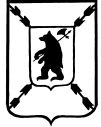 ЯРОСЛАВСКАЯ  ОБЛАСТЬАДМИНИСТРАЦИЯ  ПОШЕХОНСКОГО  МУНИЦИПАЛЬНОГО  РАЙОНАПОСТАНОВЛЕНИЕ_31_._01_. 20_23_ год                                                                                                  № _60__       г. ПошехоньеО внесении измененийв Постановление Администрации  Пошехонского муниципального района № 146 от 10.03.2022г.В соответствии с Законом Ярославской области от 06.12.2012 года  № 58- з «Об административных комиссиях в Ярославской области», законом Ярославской области от 16.12.2009 № 70-з «О наделении органов местного самоуправления государственными полномочиями Ярославской области», руководствуясь ст. 27 Устава Пошехонского муниципального района,ПОСТАНОВЛЯЕТ:          1.В Постановление Администрации  Пошехонского муниципального района № 146 от 10.03.2022г. «О создании административной комиссии» внести следующие изменения:- слова «Попова Наталья Александровна –  заместитель Главы Администрации Пошехонского муниципального района, председатель комиссии» заменить словами «Попова Наталия Александровна –   Первый заместитель Главы Администрации Пошехонского муниципального района по социальным вопросам, председатель комиссии»;- слова «Герасимов Александр Геннадьевич- консультант- юрист  «Центра обеспечения функционирования органов местного самоуправления, заместитель председателя комиссии» заменить словами «Пологова Наталья Юрьевна-  консультант- юрист  МУК «Центр обеспечения функционирования органов местного самоуправления», заместитель председателя комиссии»;- слова «Солодовников Владимир Александрович- консультант- юрист Администрации  Пошехонского муниципального района, ответственный секретарь комиссии» заменить словами «Иванов Михаил Александрович – специалист по внутренней безопасности МУК  МУК «Центр обеспечения функционирования органов местного самоуправления», ответственный секретарь комиссии».         2. Контроль за исполнением настоящего постановления возложить на Первого заместителя Главы Администрации Пошехонского муниципального района по социальным вопросам Попову Н.А..         3. Настоящее постановление вступает в силу со дня его официального опубликования  в районной газете «Сельская Новь».Глава Пошехонского                                                                           Н.Н.Беловмуниципального района    